ŠILUMOS VARTOJIMO PIRKIMO - PARDAVIMO SUTARTIS NR. _______________BUTO	________________	    (adresas)	DataAB „Klaipėdos energija“, įmonės kodas 140249252, adresas Danės g. 8, Klaipėda, kurią atstovauja _______________________, veikianti pagal įmonės generalinio direktoriaus 2020-05-19 įsakymą Nr. R-10E-110 viena šalis, toliau vadinama Tiekėju, ir buto savininkas______________________________________________(vardas, pavardė, tel. nr., el. paštas)kita šalis, toliau vadinamas Vartotoju, o abi kartu - Šalys, sudaro šią sutartį:Sutarties objektas – Šilumos tiekimo, vartojimo ir tarpusavio atsiskaitymų sąlygų nustatymas.Šalys, vykdydamos sutartį, įsipareigoja vadovautis Lietuvos Respublikos Energetikos įstatymu, Šilumos ūkio įstatymu, Šilumos tiekimo ir vartojimo taisyklėmis ir kitais valstybės institucijų išleistais teisiniais aktais, reglamentuojančiais šilumos ūkio klausimus. Šia sutartimi Šalys įsipareigoja deramai vykdyti jiems suteiktas teises bei priimtus įsipareigojimus tiekiant, vartojant ir atsiskaitant už šilumą.Šalys susitaria, kad Vartotojo bute esančiuose šilumą naudojančiuose įrenginiuose, prijungtuose prie namo šilumos tiekimo sistemos įrenginių, vartojama Tiekėjo tiekiama termofikacinio vandens (toliau - šilumnešio) šiluma patalpoms šildyti, vandeniui pašildyti ir karšto vandens temperatūrai palaikyti ir namo bendrojo naudojimo patalpoms.Namo šilumos ir karšto vandens tiekimo sistemos įrenginiams tiekiamo šilumnešio parametrai ir sutartinė namo šilumos galia:* Parametrus namo vidaus šildymo ir karšto vandens tiekimo sistemoje užtikrina namo prižiūrėtojas.Bendrasis (naudingasis) namo plotas – _______ m2Buto bei šilumos vartojimo įrenginių parametrai: Bendrasis (naudingasis) buto plotas – _______ m2.Šildomų patalpų aukštis – _______ m. Bendras patalpų tūris _______ m3. Bute gyvenančių asmenų skaičius – _______.Vonių patalpose įrengtų šildytuvų sk. – _______.Karšto vandens tiekimo sistemos būdas – _______ kWh.Karšto vandens tiekimo tipas - _______.Cirkuliacinių stovų skaičius – _______.Šildymo sistema – _______.Karšto vandens vartojimo taškų skaičius – _______.Vartotojo apskaitos prietaisų rodmenys sutarties pasirašymo dieną:Karšto vandens skaitiklio Nr.: __________ rodmenys: ________ m3.Karšto vandens skaitiklio Nr.: __________rodmenys: ________  m3.Karšto vandens skaitiklio Nr.: __________ rodmenys: ________  m3.Šilumos skaitiklio Nr.: __________ rodmenys: ________  kWh.Šilumos skaitiklio Nr.: __________ rodmenys: ________  kWh.Šalių įsipareigojimai ir teisės Tiekėjas įsipareigoja:Nenutrūkstamai tiekti pastatui, kuriame yra Vartotojo patalpos, šilumą patalpoms šildyti ir pastato bendrasavininkų bendrosioms reikmėms tenkinti, vandeniui pašildyti iki teisės aktais nustatytos karšto vandens temperatūros ir karšto vandens temperatūrai palaikyti pastato vidaus sistemoje.Palaikyti pastato tiekimo–vartojimo riboje, vadovaujantis teisės aktais nustatytus ir pastato šilumos įrenginių darbo režimų nuostatomis, paskaičiuotus tokius šilumnešio parametrus, kurie leistų pastato šildymo ir karšto vandens sistemų prižiūrėtojui (eksploatuotojui) išlaikyti pastato šilumos įrenginių projekte nurodytą ar teisės aktais nustatytą šilumos įrenginių darbo režimą bei šilumos galią.Laikydamasis suderinto su Klaipėdos miesto savivaldybe šilumnešio temperatūros priklausomybės nuo oro temperatūros grafiko, palaikyti į šilumos punktą tiekiamo šilumnešio temperatūrą, teisės aktuose leistinų nukrypimų ribose.Apskaičiuoti mokesčius Vartotojui už suvartotą šilumos kiekį butui šildyti, vandeniui pašildyti ir karšto vandens temperatūrai (cirkuliacijai) palaikyti pagal Valstybinės kainų ir energetikos kontrolės komisijos rekomenduotą šilumos paskirstymo metodą Nr. ___, patvirtintą _________ nutarimu Nr. _______.Pateikti Vartotojui sąskaitą/pranešimą už suvartotą šilumos kiekį iki po ataskaitinio mėnesio 10 dienos, jeigu ši diena yra nedarbo – pirmą po jos darbo dieną. Sąskaitos Vartotojui siunčiamos Vartotojo pasirinktu būdu: paštu, arba per e-paslaugų sistemą.Prižiūrėti namo tiekimo-vartojimo riboje atsiskaitomuosius šilumos apskaitos prietaisus, nustatytu laiku atlikti patikrą.Lokalizuoti įvykusią šilumos gamybos ir perdavimo įrenginių avariją tiekimo-vartojimo riboje, bet kuriuo paros metu.Tiekėjo aktualią informaciją skelbti Tiekėjo internetinėje svetainėje adresu-www.klenergija.lt. Tiekėjas atsako už:Šilumos tiekimą iki tiekimo-vartojimo ribos.Tiekiamo šilumnešio sutartinių parametrų nukrypimus, jeigu jie didesni negu numatyta Sutartyje ir tai įvyko dėl Tiekėjo kaltės ir jeigu vartotojas patyrė tiesioginius nuostolius. Patirtą Vartotojo žalą dėl nepateiktos šilumos, jeigu tai atsitiko dėl tiekėjo kaltės. Tokiu atveju Tiekėjas atlygina patirtus tiesioginius nuostolius teisės aktuose nustatyta tvarka, jeigu Šalys nesusitaria kitaip.Tiekėjas turi teisę:Ne vėliau kaip prieš 24 val. pateikus raštišką prašymą arba suderinus atvykimo laiką ir pateikus atitinkamus pažymėjimus, netrukdomai apžiūrėti Vartotojui priklausančių šilumos įrenginių, turinčių tiesioginę įtaką šilumos tiekimo įrenginių darbui bei šilumos tiekimo kitiems vartotojams režimui, būklę, atsiskaitomuosius šilumos apskaitos prietaisus bei karšto vandens skaitiklius.Sustabdyti ar apriboti šilumos tiekimą Šilumos tiekimo ir vartojimo taisyklėse nurodyta tvarka.Vartotojas įsipareigoja:Tvarkingai prižiūrėti savo buto ar kitų patalpų šilumos ir karšto vandens įrenginius, apskaitos prietaisus.Iki kiekvieno mėnesio paskutinės dienos deklaruoti Tiekėjui suvartotos šilumos ir karšto vandens skaitiklių rodmenis apmokant sąskaitas, telefonu, el. paštu, svetainės portale per e-paslaugą.Šilumą vartoti taupiai, nedelsdamas pranešti apie apskaitos prietaisų gedimus ar kitokius šilumos vartojimo pažeidimus, neleisti šilumnešio nuotėkių.Sumokėti Tiekėjui pagal gautą sąskaitą/pranešimą už sunaudotą šilumą iki po ataskaitinio mėnesio kito mėnesio paskutinės dienos.Leisti šilumos tiekėjo, pastato valdytojo, prižiūrėtojo atstovams iš anksto, ne vėliau kaip prieš 24 val. raštu įspėjus arba suderinusiems atvykimo laiką ir pateikus atitinkamus pažymėjimus, apžiūrėti atsiskaitomuosius šilumos apskaitos prietaisus, karšto vandens skaitiklius, šilumos įrenginių elementus, atlikti jų priežiūros, remonto darbus, o prireikus lokalizuoti avariją ar likviduoti jos pasekmes, leisti nedelsiant vykdyti avarijos lokalizavimo darbus.Per 10 dienų Tiekėją informuoti raštu pasikeitus buto savininkui ar Vartotojui pakeitus gyvenamųjų patalpų paskirtį, arba kai pasikeičia su šilumos vartojimu ir/ar paskirstymo skaičiavimais susiję duomenys.Vartotojas turi teisę:Kartu su kitų namo butų ir kitokių patalpų savininkais rinktis, keisti namo šildymo ir karšto vandens sistemos prižiūrėtoją.Reikalauti iš Tiekėjo, kad būtų atlikta atsiskaitomųjų šilumos apskaitos prietaisų neeilinė patikra. Jeigu tikrinimo metu nustatoma, kad apskaitos prietaisai atitinka reikalavimus, laikoma, kad atsiskaitoma teisingai, o visas su tikrinimu susijusias išlaidas sumoka tikrinimo iniciatorius.Gauti iš Tiekėjo informaciją apie kainas, objektyvius mokesčių skaičiavimo išeities duomenis, galiojančias mokesčių už šilumą skaičiavimo metodikas, jų pasikeitimą, mokesčių dydį, skolas, šilumos tiekimo sutrikimus ir pertraukas. Laikantis asmens duomenų teisinės apsaugos reikalavimų, visa šiame punkte minima informacija Vartotojui teikiama šioje Sutartyje nurodytais būdais (Sutartyje nurodytu Vartotojo pašto adresu, telefono numeriu ar/ir elektroninio pašto adresu) arba elektroniniu būdu per e-paslaugų sistemą. Pageidaujamus informacijos gavimo būdus Vartotojas gali keisti bei pildyti pateikdamas atskirą rašytinį prašymą.Keisti, rekonstruoti buto šilumos ir karšto vandens įrenginius teisės aktuose nustatyta tvarka, nepažeidžiant daugiabučio gyvenamojo namo butų ir kitų patalpų savininkų teisių ir teisėtų interesų.Kartu su kitų namo butų ir kitokių patalpų savininkais pasirinkti vieną iš Valstybinės energetikos reguliavimo tarybos (toliau VERT) rekomenduotų taikyti ar su ja suderintų šilumos ir karšto vandens išdalinimo butams ir kitoms patalpoms metodą.Pastato šildymo ir karšto vandens sistemos priežiūra:Šiluma nuo tiekimo-vartojimo ribos iki Vartotojo buto ir pastato bendrojo naudojimo patalpų pristato pastato šildymo ir karšto vandens sistemos prižiūrėtojas. Pastato butų ir kitų patalpų savininkų-buitinių šilumos vartotojų ir pastato šildymo ir karšto vandens sistemų prižiūrėtojo tarpusavio teisiniai santykiai dėl pastato šildymo ir karšto vandens sistemų priežiūros, mokėjimų už priežiūrą skaičiavimo ir atsiskaitymo tvarkos nustatomi atskira šalių pasirašyta sutartimi, kurią buitinių šilumos vartotojų sprendimu sudaro butų ir kitų patalpų savininkų bendrijos valdyba (bendrijos pirmininkas), pastato bendrojo naudojimo objektams valdyti sudarytos jungtinės veiklos sutarties partnerių įgaliotas asmuo arba namo bendrojo naudojimo objektų administratorius. Pasirinktas prižiūrėtojas atsako už pastato butų ir kitų patalpų kokybišką šildymą, vandens pašildymą ir karšto vandens temperatūros palaikymą (cirkuliaciją) bei jam prižiūrėti pavestų šilumos įrenginių būklę ir priežiūrą.Jei atsiranda gedimų namo šildymo ir karšto vandens sistemose, Vartotojas kreipiasi į pastato šildymo ir karšto vandens sistemos prižiūrėtoją.Pastato šildymo ir karšto vandens sistemos prižiūrėtojas ________________________.Prižiūrėtojas pateikia šilumos tiekėjui atsiskaitomųjų apskaitos prietaisų rodmenų ataskaitą.Mokesčių skaičiavimo tvarka:Mokestis už suvartotos šilumos kiekį patalpoms šildyti, vandeniui pašildyti, vonių šildytuvų ir karšto vandens temperatūrai palaikyti apskaičiuojamas pagal namo tiekimo-vartojimo riboje įrengto atsiskaitomojo šilumos apskaitos prietaiso ir buto karšto vandens skaitiklių (daliklių) rodmenis laikantis 6.1.4. punkte nustatytos tvarkos ir vadovaujantis 5-ame punkte nurodytais parametrais. Mokestis už daugiabučio namo bendrosioms reikmėms tenkinti tenkančią šilumos dalį apskaičiuojamas vadovaujantis 6.1.4. punkte nurodyto metodo nustatyta tvarka t.y. proporcingai patalpų plotui (tūriui).Jeigu laikinai negalima vadovautis atsiskaitomųjų šilumos apskaitos prietaisų rodmenimis dėl prietaisų gedimo, sugadinimo, nuplėštų plombų, vykdomos patikros, tai mokestis skaičiuojamas už suvartotos šilumos kiekį, nustatomą taip: suvartotas šilumos kiekis apskaičiuojamas pagal paskutinio užfiksuoto laikotarpio (ne trumpesnio kaip trijų parų), kai apskaitos prietaisas veikė, suvartojimo vidurkį; neturint duomenų, suvartotas šilumos kiekis apskaičiuojamas pagal praėjusių metų atitinkamo mėnesio suvartojimo vidurkį. Skaičiuojant atsižvelgiama į atitinkamo laikotarpio metrologinių sąlygų pasikeitimą. Pateikus rodmenų ataskaitą vėliau, atliekamas perskaičiavimas.Laiku nepateikus buto šilumos apskaitos prietaisų rodmenų, pasibaigus patikros galiojimo laikui arba sugedus apskaitos prietaisui, suvartotos šilumos kiekis nustatomas pagal vidutines šilumos suvartojimo normas, nustatytas Valstybinės kainų ir energetikos kontrolės komisijos 2007-01-29 nutarimu Nr. O3-5 (dabar – Valstybinė energetikos reguliavimo taryba).Vartotojui laiku nedeklaravus šilumos ir karšto vandens sunaudojimo pagal 6.4.2. punktą, suvartoto karšto vandens kiekis už ataskaitinį laikotarpį nustatomas pagal Šilumos tiekimo ir vartojimo taisyklių 179.5 punktą; šilumos kiekis butui šildyti nustatomas pagal namo šilumos sąnaudų šildymui vidurkį.Mokestis taikant teisės akte Vandens suvartojimo normos RSN 26-90 nurodytas vandens suvartojimo normas nustatomas tais atvejais, kai bute rasti sugedę arba neįrengti karšto vandens apskaitos prietaisai dėl nuo vartotojo priklausančių priežasčių (jei norminiais aktais nėra numatyta kita tvarka).Sugedus karšto vandens apskaitos prietaisui bute ne dėl Vartotojo kaltės, apie kuriuos Vartotojas pranešė Tiekėjui iki jo atstovo atvykimo į vietą, mokestis už suvartotą šilumą vandens pašildymui per tą laikotarpį kai apskaita veikė netiksliai, paskaičiuojamas pagal atitinkamo laikotarpio iki gedimo Vartotojo sunaudoto karšto vandens kiekio vidurkį. Pavėluotai, bet ne daugiau kaip už 3 mėnesius, pateikus šilumos ir karšto vandens skaitiklių rodmenis, mokesčiai už suvartotą šilumą vandeniui pašildyti perskaičiuojami kitą, po ataskaitinio, mėnesį. Vartotojui atsisakius įleisti į jam priklausantį butą (patalpas) Tiekėjo įgaliotą atstovą pagal ne vėliau kaip prieš 24 valandas pateiktą raštišką prašymą apžiūrėti Vartotojui priklausančių šilumos įrenginių, turinčių tiesioginę įtaką šilumos tiekimo įrenginių darbui bei šilumos tiekimo kitiems vartotojams režimui, būklę, buto šilumos apskaitos prietaisus bei karšto vandens skaitiklius ir įforminus savininkų atsisakymą, taikomos Valstybinės kainų ir energetikos kontrolės komisijos 2017-05-11 nutarimu Nr. O3E-138 (dabar – Valstybinė energetikos reguliavimo taryba) patvirtintos šilumos suvartojimo normos. Laikoma, kad Vartotojas apie nustatytas aplinkybes informuotas tinkamai siunčiant pranešimą registruotu laišku. Atsiskaitymo laikotarpis – vieno mėnesio trukmės laikotarpis.Atsiskaitymo už suvartotą šilumą tvarka:Šilumos patalpoms šildyti ir vandeniui pašildyti vienos kilovatvalandės (1 kWh) kainą nustato AB „Klaipėdos energija“ vadovaujantis LR Šilumos ūkio įstatymu ir Šilumos kainų nustatymo metodika. Suminė vienanarė šilumos vienos kilovatvalandės (1 kWh) kaina be PVM sutarties pasirašymo metu yra ___________ ct. PVM - 9%, t. y. ___________ ct. Viso suminė vienanarė vienos kilovatvalandės (1kWh) šilumos kaina, įskaitant galiojantį PVM, yra ___________ ct. Pasikeitus kainai, Tiekėjas informuoja Vartotoją teisės aktuose numatyta tvarka ir terminais. Pasikeitus šilumos kainai, o LR Seimui nustačius kitą PVM dydį, jie galioja Sutarties šalims be atskiro sutarties pakeitimo.*Vartotojas turi teisę pasirinkti ir dvinarės sudėties šilumos kainos formulę. Atsiskaitymams naudojama šilumos kainos formulė, Vartotojui pateikus prašymą Tiekėjui prieš 1 mėnesį ne šildymo sezono metu, keičiama ne dažniau kaip 1 kartą per 1 metus ir turi galioti ne trumpiau nei 1 metus.Vartotojas apmoka sąskaitą šia sutartimi nustatytais terminais pasirinktu Lietuvos Respublikos teisės aktuose įtvirtintu mokėjimo už suvartotą šilumą būdu. Informacija apie mokėjimo būdus skelbiama Tiekėjo internetinėje svetainėje.Nesumokėjus iki 6.4.4. punkte nurodyto termino, Civiliniame kodekse nustatyta tvarka Vartotojui skaičiuojami delspinigiai už kiekvieną uždelstą dieną po 0,02% nuo laiku nesumokėtos sumos.Pagal pateiktą sąskaitą/pranešimą sumokėti pinigai įskaitomi tokiu eiliškumu:bylinėjimosi išlaidos; 2) priteistos sumos; 3) skola; 4) delspinigiai; 5) mokesčiai už ataskaitinį laikotarpį.Nustatytas mokėjimo dokumentų klaidas, mokesčių skaičiavimo netikslumus, atsižvelgdamas į ieškininės senaties terminą Tiekėjas įvertina įstatymų nustatyta tvarka.Vartotojui nustatytu laiku neatsiskaičius, Tiekėjas turi teisę, įspėjęs prieš 10 dienų, reikalauti teismine tvarka, kad Vartotojas sumokėtų visą mokesčių ir delspinigių sumą. Vartotojui gali būti taikomos sankcijos, numatytos Šilumos tiekimo ir vartojimo taisyklėse.Ginčų sprendimo tvarka:Pretenzijos dėl netinkamo sutarties vykdymo pateikiamos raštu Tiekėjui.Vartotojų ginčai ir skundai dėl jo pažeistų teisių ar teisėtų interesų, sutarties vykdymo sprendžiami šalių derybomis, o joms nepavykus ginčus ir skundus ne teisme tvarka nagrinėja:Valstybinė energetikos reguliavimo taryba - dėl energetikos įmonių veiklos ar neveikimo tiekiant, skirstant, perduodant, laikant energiją, dėl prisijungimo, mokėjimo už suvartotą energiją ar paslaugas, valstybės reguliuojamų kainų ir (ar) tarifų taikymo; dėl energetikos objektų, įrenginių ir apskaitos priemonių naudojimo, energijos tiekimo nutraukimo, sustabdymo ar ribojimo, energijos taupymo paslaugų teikimo. Nuoroda: www.vert.lt Valstybinė vartotojų teisių apsaugos tarnyba - dėl energijos pirkimo-pardavimo sutarčių ir naujų buitinių vartotojų įrenginių prijungimo sutarčių nesąžiningų sąlygų taikymo, dėl energijos tiekėjų nesąžiningos komercinės veiklos. Nuoroda: www.vvtat.lt Besiginčijančioms šalims nesutarus, ginčai sprendžiami Lietuvos Respublikos įstatymų nustatyta tvarka.Kitos sąlygos: Dėl šilumos tiekimo įrenginių remonto, bandymų arba naujų įrenginių prijungimo gali būti nutrauktas šilumos tiekimas iki 15 dienų per metus, informuojant Vartotoją apie šilumos tiekimo nutraukimo laiką bei trukmę. Tiekėjas dėl šilumos tiekimo pertraukų, įvykusių ne dėl jo kaltės, neatsako.Šilumos perdavimo tinklų, šildymo ir karšto vandens sistemos nuosavybės, šildymo ir karšto vandens sistemos priežiūros ir tiekimo – vartojimo ribos nustatomos ribų akte – Priedas Nr. 1.Sutartis galioja nuo pasirašymo dienos ir laikoma neterminuota. Sutartis gali būti nutraukta Lietuvos Respublikos įstatymų nustatyta tvarka. Vartotojų informavimas.Vartotojo (pastate) suvartoti šilumos kiekiai patalpų šildymui ir šalto vandens pašildymui ir palyginimai su tos pačios grupės vartotojų šilumos suvartojimu pateikiami Tiekėjo internetinėje svetainėje.Vartotojo nurodytas elektroninis paštas yra Vartotojo ir į jį gaunami pranešimai yra reguliariai tikrinami. Vartotojas pakeitęs elektroninio pašto adresą privalo pranešti kitą elektroninio pašto adresą Tiekėjui per 3 dienas. Tiekėjo siunčiami pranešimai Vartotojo nurodytu elektroniniu paštu yra laikomi įteiktais kitą dieną, nuo pranešimo išsiuntimo dienos.Informacija teikiama: telefonu (8 46) 392 222; el. paštu kac@klenergija.lt, internetinėje svetainėje adresu – www.klenergija.lt.Asmens duomenų tvarkymas. Vykdydamas šią Sutartį, Tiekėjas tvarko šioje Sutartyje ir Vartotojui pateiktame Pranešime apie asmens duomenų tvarkymą nurodytus Vartotojo asmens duomenis. Plačiau apie Vartotojo teises ir tai, kaip Tiekėjas vykdo asmens duomenų tvarkymą - https://www.klenergija.lt/gyventojams/gdpr/. Tiekėjui teisė Sutarties vykdymo tikslais tvarkyti Vartotojo asmens kodą (Vartotojo pasirinkimu pažymėti X):Suteikiama: 		Nesuteikiama: ParametraiTemperatūra, (º C)Temperatūra, (º C)Temperatūra, (º C)Temperatūra, (º C)Slėgis, (MPa)Slėgis, (MPa)Slėgis, (MPa)Slėgis, (MPa)Įrengtoji šilumos galia, (kW)Šilumnešio vieta:tiekiamotiekiamogrąžinamogrąžinamotiekiamotiekiamogrąžinamogrąžinamoĮrengtoji šilumos galia, (kW)Šilumnešio vieta:maxminmaxminmaxminmaxminĮrengtoji šilumos galia, (kW)1.Šilumos punkto įvade1206761250,650,400,330,122.Patalpų šildymo sistemoje*80-60-----3.Vandens pašildymo sistemoje*605025-pagal šalto vandens slėgįpagal šalto vandens slėgįpagal šalto vandens slėgįpagal šalto vandens slėgįTiekėjasAB „Klaipėdos energija“,adresas Danės g.8, 92109 KlaipėdaĮmonės kodas 140249252, PVM kodas LT402492515a.s. Nr.LT047300010088326826 Swedbank AB, b/k 73000El. paštas: klenergija@klenergija.lt; faksas (846) 410870Internetinės svetainės adresas www.klenergija.lt_________________________A.V.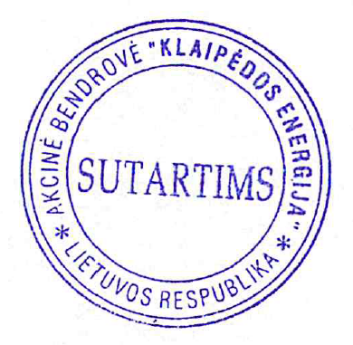 Vartotojas_____________________________________ (vardas, pavardė)_____________________________________ (adresas)_____________________________________ (parašas)